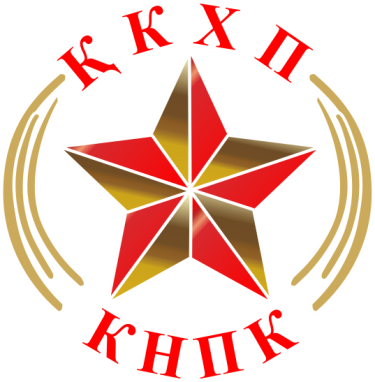 16 марта 2017 года в офисе Центрального Комитета КНПК состоялась встреча делегации  БДИПЧ/ОБСЕ с представителями КНПК. Мероприятие состоялось по инициативе  членов Бюро по демократическим институтам и правам человека. Со стороны БДИПЧ/ОБСЕ присутствовали: г-жа Тиина Куккамаа-Бах, Глава отдела по демократическому управлению и гендерным вопросам, Иоланта Чихоцка, Старший помощник по административным вопросам, Ольга  Кудрюкова – переводчик. Со стороны КНПК:  Конуров А.О., секретарь ЦК КНПК, депутат Мажилиса Парламента РК, Баймаханова Г.А., председатель ЦКРК, депутат Мажилиса Парламента РК, Смирнова И.В., член ЦК, депутат Мажилиса Парламента РК, Смирнов В.А., член Политбюро, руководитель аппарата ЦК КНПК.  Цель визита представителей БДИПЧ/ОБСЕ в Казахстан: оказывать содействие государствам в продвижении участия женщин в политической и публичной жизни, включая политические партии во всех странах входящих в ОБСЕ. На мероприятии Тиина Куккамаа-Бах отметила, что желает совместной работы с политическими партиями в Казахстане с целью укрепления политического участия женщин в Казахстане. Она отметила, что БДИПЧ предлагает провести гендерный аудит политических партий, а затем их представительства в парламенте и исполнительных структурах в Казахстане. По их мнению, политические партии являются «ключевыми игроками» по увеличению представительства женщин в Парламенте РК.  Представители КНПК отметили значимость проводимой БДИПЧ/ОБСЕ работы по гендерному равенству и обещали обсудить предложение о сотрудничестве на ближайшем заседании Политбюро ЦК КНПК. 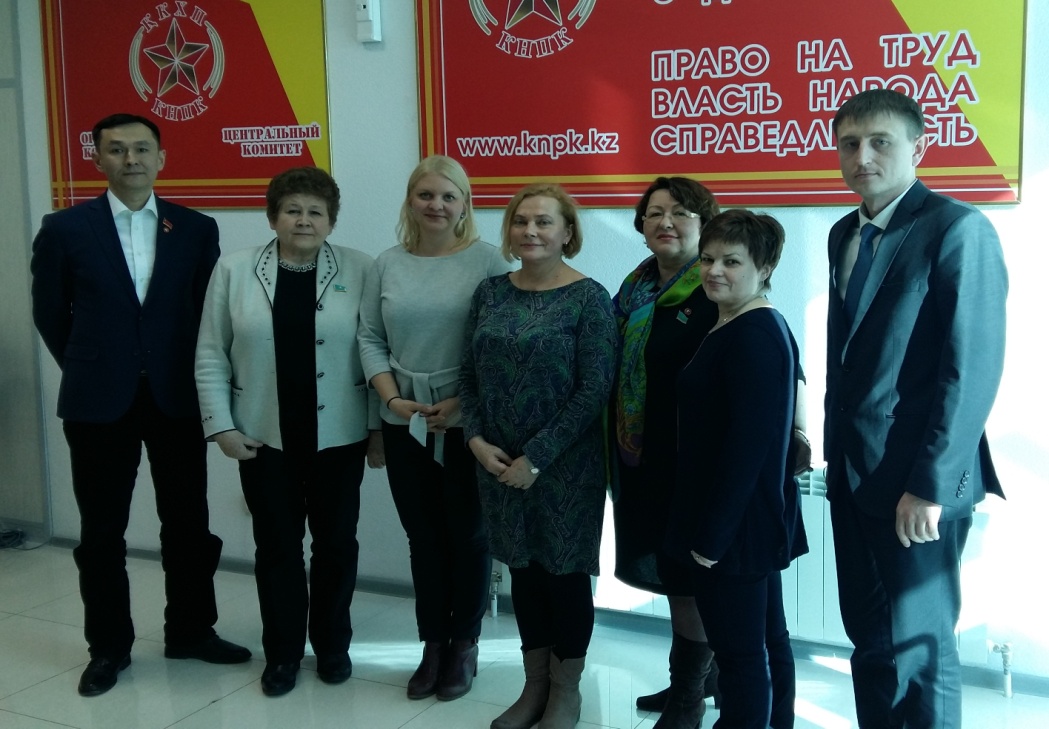 